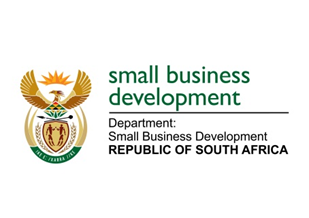 NATIONAL ASSEMBLYQUESTION FOR WRITTEN REPLYDUE IN PARLIAMENT: FRIDAY, 10 MARCH 2023“444.	Mr H C C Krüger (DA) to ask the Minister of Small Business Development:What total number of small, medium, and micro businesses have closed their doors permanently since 1 April 2022, due to load shedding?” NW483EREPLY: I have been advised by the department as follows:Based on the feedback conducted by the Small Enterprise Finance Agency (sefa) on its funded clients, there was no client that indicated to have closed their doors permanently due to loadshedding.  STELLA NDABENI-ABRAHAMSMINISTER: DEPARTMENT OF SMALL BUSINESS DEVELOPMENT